«Fornavn» «Efternavn»«Organisation»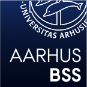 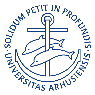 «Fornavn»«Efternavn»«Organisation»